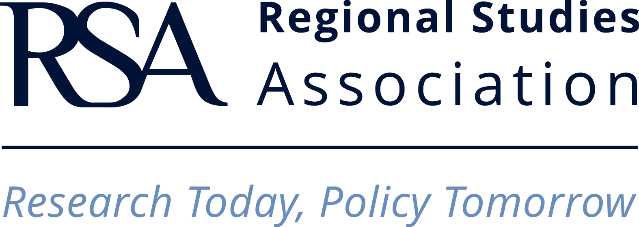 FELLOWSHIP RESEARCH GRANT SCHEME (FeRSA)Impact Report FormAPPLICANT DETAILSName:Higher Education Institution (HEI):Title of the research project:Please write the Final Report: Brief summary (500 - 1,000 words) of the achievements of the FeRSA grant which may be published on the website; membership e-zine Regions https://regions.regionalstudies.org/; or on the RSA Blog http://blog.regionalstudies.org/ . Please send photos of your activities, graphs, stats that can be published.How did your RSA grant help you in your research? What was the impact of the FeRSA grant?This report should cover:  Impact of the grant, Follow up activities since the end of the projectOther collaboration stemming from the research projectImpact of grant activities and achievements (events, collaborations, publication, dissemination of findings, future development and dissemination plans..)Please provide information on how the RSA funding was used (not to be published): The RSA is constantly trying to improve its procedures and increase the impact of its funding. Please help us to do so by providing your feedback on your RSA FeRSA grant experience: 	Signature of grant holder					DateThank you for taking the time to complete the Impact report, if you have any questions please email us at: fersa@regionalstudies.org.Your RSA Team.